Comportements et stratégies : les liens entre les nombresComportements et stratégies : les liens entre les nombresComportements et stratégies : les liens entre les nombresComportements et stratégies : les liens entre les nombresPour décomposer un nombre à 2 chiffres en parties, l’élève compte des jetons et les organise en 
2 groupes.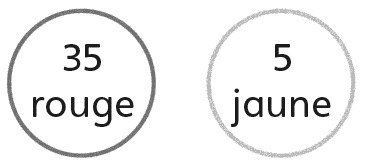 Pour décomposer un nombre à 
2 chiffres en parties, l’élève choisit une partie et utilise des jetons pour compter à partir de cette partie ou à rebours pour trouver l’autre partie.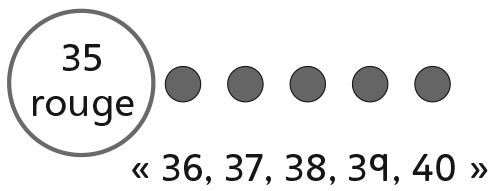 L’élève décompose un nombre 
à 2 chiffres en parties, mais a 
de la difficulté à composer un nombre à 2 chiffres de parties 
(il ne peut pas faire des bonds de différentes tailles sur une droite numérique).Pour trouver une partie quand le tout et l’autre partie sont connus, l’élève devine et vérifie avec des jetons.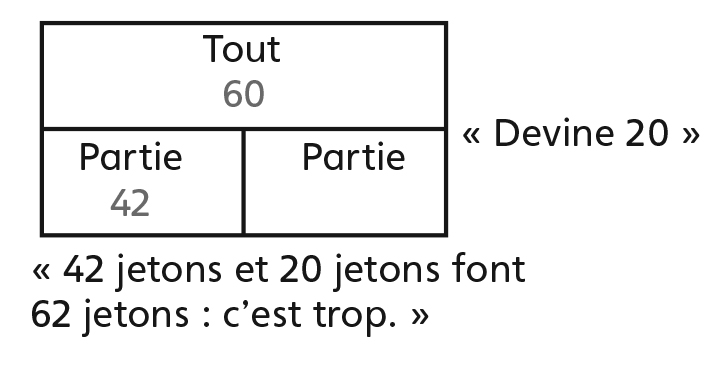 Observations et documentationObservations et documentationObservations et documentationObservations et documentationPour trouver une partie quand le tout et l’autre partie sont connus, l’élève compte à partir du nombre ou à rebours avec des jetons ou sur ses doigts.« 43, 44, 45, ..., 58, 59, 60 »L’élève montre les nombres repères sur la droite numérique, mais a de la difficulté à nommer un nombre qui est plus près de la dizaine donnée.« 136 est entre 130 et 140, mais 
je ne sais pas de quel nombre 
il est le plus près. »L’élève montre les nombres repères sur la droite numérique, mais a de la difficulté à nommer le nombre qui est à une distance égale.« Je ne sais pas quel nombre 
est à la même distance 
de 180 et de 190. »L’élève réussit à démontrer une compréhension des liens entre les nombres en utilisant des stratégies efficaces (compter par bonds, le calcul mental) pour répondre aux questions des cartes de tous types.Observations et documentationObservations et documentationObservations et documentationObservations et documentation